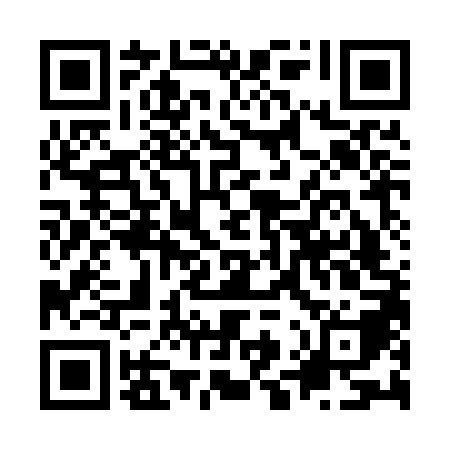 Ramadan times for Picton, AustraliaMon 11 Mar 2024 - Wed 10 Apr 2024High Latitude Method: NonePrayer Calculation Method: Muslim World LeagueAsar Calculation Method: ShafiPrayer times provided by https://www.salahtimes.comDateDayFajrSuhurSunriseDhuhrAsrIftarMaghribIsha11Mon5:295:296:541:084:407:217:218:4112Tue5:305:306:541:074:397:207:208:3913Wed5:315:316:551:074:387:187:188:3814Thu5:325:326:561:074:377:177:178:3615Fri5:335:336:571:064:367:167:168:3516Sat5:335:336:581:064:367:147:148:3317Sun5:345:346:581:064:357:137:138:3218Mon5:355:356:591:064:347:127:128:3019Tue5:365:367:001:054:337:107:108:2920Wed5:375:377:011:054:327:097:098:2821Thu5:385:387:021:054:317:077:078:2622Fri5:395:397:021:044:307:067:068:2523Sat5:405:407:031:044:307:057:058:2324Sun5:405:407:041:044:297:037:038:2225Mon5:415:417:051:044:287:027:028:2026Tue5:425:427:051:034:277:017:018:1927Wed5:435:437:061:034:266:596:598:1828Thu5:445:447:071:034:256:586:588:1629Fri5:445:447:081:024:246:566:568:1530Sat5:455:457:081:024:236:556:558:1331Sun5:465:467:091:024:226:546:548:121Mon5:475:477:101:014:216:526:528:112Tue5:485:487:111:014:206:516:518:093Wed5:485:487:111:014:196:506:508:084Thu5:495:497:121:014:186:486:488:075Fri5:505:507:131:004:186:476:478:056Sat5:515:517:141:004:176:466:468:047Sun4:514:516:1412:003:165:445:447:038Mon4:524:526:1511:593:155:435:437:029Tue4:534:536:1611:593:145:425:427:0010Wed4:534:536:1711:593:135:415:416:59